附件2《少年讲书人》（第五季）英文讲书活动组织方案活动主题悦读新时代 奋进新征程二、组织单位主办单位：广东教育学会承办单位：广东演讲学会英语演讲专业委员会广东广播电视台童年童悦电视艺术团协办单位：广东新华发行集团 广东新世纪出版社有限公司讲书人文化科技（广东）有限公司学术支持：广东教育学会外语教学专业委员会华南师范大学南方阅读研究中心支持单位：南国书香节组委会办公室广东翰文图书有限公司   希望学三、专家团队曾用强  广东外语艺术职业学院院长，广东教育学会外语教学专业委员会理事长谷红丽  华南师范大学外国语言文化学院院长，教授，博士生导师，广东教育学会外语教学专业委员会常务副理事长温宾利  广东外语外贸大学南国商学院英语语言文化学院院长，广东教育学会外语教学专业委员会副理事长张武保  广东外语外贸大学商学院MBA导师，广东教育学会外语教学专业委员会副理事长王琳珊  正高级教师、广东省教育研究院英语教研员，广东教育学会外语教学专业委员会秘书长肖建芳  广东外语外贸大学英语教育学院教授，国际合作综合英语教学实验课题组核心专家兼副组长，广东教育学会外语教学专业委员会常务理事徐曼菲  华南师范大学外文学院副院长，教授，广东教育学会外语教学专业委员会副理事长谢  青  广东省委党校（广东行政学院）副教授，博士研究生，广东演讲学会英语演讲专业委员会副理事长陆  璐  广东外语外贸大学副教授，硕士，广东演讲学会英语演讲专业委员会常务理事蔡绿妍  广东省外语艺术职业学院副教授，硕士，广东教育学会外语教学专业委员理事，广东演讲学会英语演讲专业委员会副秘书长张  凝  东莞市教育局小学英语教研员，广东教育学会外语教学专业委员会副秘书长廖明生  佛山市教育局教研室高中英语教研员，广东教育学会外语教学专业委员会副秘书长李  祥  肇庆市教师发展中心英语教研员，广东教育学会外语教学专业委员会副秘书长辛  键  中山市教育教学研究室英语教研员，广东教育学会外语教学专业委员会副秘书长李  昂  珠海市教育研究院高中英语教研员,广东教育学会外语教学专业委员会副秘书长蔡艳莲  湛江市教育局教育研究室小学英语教研员,广东教育学会外语教学专业委员会副秘书长潘振华  汕尾市教师发展中心英语教研员，广东教育学会外语教学专业委员会副秘书长游海燕  河源市教育教学研究院小学英语教研员，广东教育学会外语教学专业委员会副秘书长林美芳  佛山市教育局教学研究室小学部主任、小学英语教研员，广东教育学会外语教学专业委员会常务理事詹晴儿  茂名市教育局教育教学研究室副主任、小学英语教研员，广东教育学会外语教学专业委员会常务理事刘铁梅  广东省委党校（广东行政学院）副教授，硕士，广州翻译协会会员，广东演讲学会英语演讲专业委员会副秘书长吕进雄  江门市教育研究院中学英语教研员，中学英语高级教师，广东教育学会外语教学专业委员会常务理事廖莹莹  惠州市教育科学研究院中学英语教研员，广东教育学会外语教学专业委员会理事田湘军  佛山市顺德区教育发展中心英语教研员江  洪  汕头市龙湖区英语教研员，广东教育学会外语教学专业委员会理事胡荣莲  江门开平市教师发展中心教科研部主任，中学英语教研员，中学高级教师黎友芬  江门市新会区教师发展中心小学英语教研员，广东教育学会外语教学专业委员会常务理事丁丽云  正高级教师，深圳市龙华区教育科学研究院高中英语教研员，“龙华区首席教师”获得者欧祖洋  高级演讲师，广东教育学会中小学生阅读研究专业委员会理事，广东演讲学会英语演讲专业委员会副理事长四、参与对象A组：小学一、二年级学生B组：小学三、四年级学生C组：小学五、六年级学生D组：初中一、二年级学生E组：高中一、二年级学生五、活动流程第一阶段：活动报名与作品创作时间：2022年10月10日-2022年12月27日（一）活动报名扫描下方二维码进入小程序“核心素养管理平台”，选择“少年讲书人”注册报名。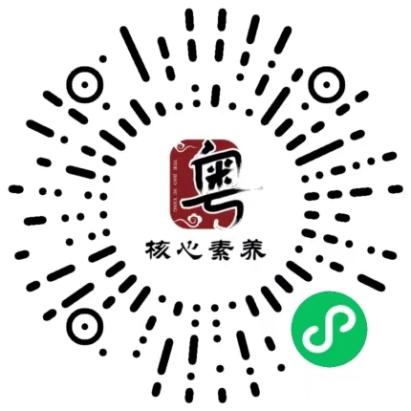 报名二维码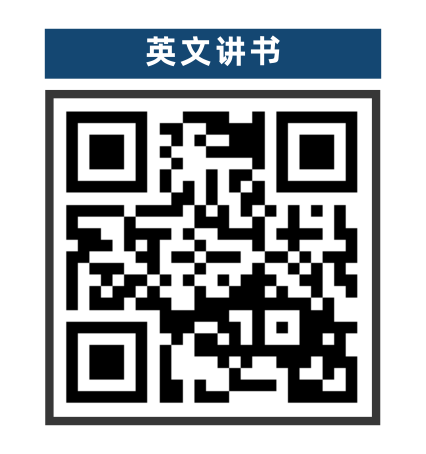 服务群二维码（二）讲书稿创作1.报名成功的讲书人，根据组委会推荐书籍，书写英文讲书稿（不超过500词）。2.稿子创作完成后，将手写讲书稿照片和讲书人与所阅读书籍合照通过报名小程序“核心素养管理平台”上传，达到要求，获得“写作之星”称号，进入视频创作阶段。（注：请及时登陆小程序“核心素养管理平台”查询结果）3.阅读三本书及以上的讲书人，将读书笔记或摘抄图片（中英文皆可，500字内）和所阅读书籍合照上传小程序“核心素养管理平台”，将有机会获得“阅读之星”称号。（三）视频创作“写作之星”获得者，根据组委会要求，录制不超过3分钟的讲书视频（MP4格式或MOV格式），并在报名小程序“核心素养管理平台”上传完成，达到要求，获得“优秀讲书人”“王牌讲书人”以及“金牌讲书人”称号。第二阶段：电视展评 时间：2023月1月3日-2023年1月15日每个组别“金牌讲书人”获得现场参与电视台《少年讲书人》（第五季）电视节目录制资格。（现场展评将根据疫情防控情况举行，如有疫情防控需要则调整为在线举行。）（注：详尽操作指南、公告等请登陆“核心素养管理平台”小程序-“少年讲书人”-“广东省”查看。）六、视频创作规则（一）讲书内容1.主题明确，逻辑清晰，富有意义。2.内容积极向上，价值观取向正确，符合新时代中小学生精神风貌。（二）个人表现1.发音标准，语调自然，语法正确，表达流畅，语言生动。2.着装得体，肢体语言与讲书内容吻合，表现形式丰富。（三）录制规范1.录制时间不超过3分钟。2.音质良好，画面清晰。七、其他事项（一）本活动不收取任何费用。（二）本活动主办单位享有对参与作品展示、出版、汇编、发行及网络传播等权利，作者享有署名权。八、组委会联系方式联系人：陈老师13265359210（同微信）杨老师17620854120（同微信）高老师18083890820（同微信）地  址：广州市越秀区大沙头四马路10号205室（广东新世纪出版社院内）九、《少年讲书人》（第五季）英文推荐书目序号组别书目名称出版社-适用所有组别《少年讲书人》（第五季活动官方指导用书）新世纪出版社-适用所有组别《英文讲书人》（第五季活动官方指导用书）新世纪出版社1A组（小学一二年级）中华经典古诗词汉英读诵与创编·第一册新世纪出版社2A组（小学一二年级）科普金童谣广西科学技术出版社3A组（小学一二年级）开始读名著·听说读写双语绘本·红标（全8册）新世纪出版社4A组（小学一二年级）工程师爸爸写给孩子的信：港珠澳大桥是怎样建成的广东科技出版社5A组（小学一二年级）开始读名著·听说读写双语绘本·蓝标（全12册）新世纪出版社10B组（小学三四年级）青苹果英语分级阅读-3年级（少年讲书人专版）宁夏人民出版社12B组（小学三四年级）小屁孩罗利历险记（上）（下）新世纪出版社14B组（小学三四年级）有声双语经典：地心游记（精）译林出版社15B组（小学三四年级）青苹果英语分级阅读-4年级（少年讲书人专版）宁夏人民出版社16B组（小学三四年级）有声双语经典：奇幻森林(精)译林出版社17B组（小学三四年级）星球大战神秘事件簿（1）（2）新世纪出版社18C组（小学五六年级）青苹果英语分级阅读-5年级（少年讲书人专版）宁夏人民出版社19C组（小学五六年级）有声双语经典：隐身人 (精)译林出版社20C组（小学五六年级）中华经典古诗词汉英读诵与创编·第二册新世纪出版社21C组（小学五六年级）青苹果英语分级阅读-6年级（全4册）第一辑（少年讲书人专版）宁夏人民出版社22C组（小学五六年级）青苹果英语分级阅读-6年级（全5册）第二辑（少年讲书人专版）宁夏人民出版社23C组（小学五六年级）有声双语经典：金银岛 (精)译林出版社24D组（初中一二年级）青苹果英语分级阅读-7年级（全3册）第一辑（少年讲书人专版）宁夏人民出版社25D组（初中一二年级）青苹果英语分级阅读-7年级（全3册）第二辑（少年讲书人专版）宁夏人民出版社26D组（初中一二年级）中华经典古诗词汉英读诵与创编·第三册新世纪出版社27D组（初中一二年级）青苹果英语分级阅读-8年级（全3册）第一辑（少年讲书人专版）宁夏人民出版社28D组（初中一二年级）青苹果英语分级阅读-8年级（全3册）第二辑（少年讲书人专版）宁夏人民出版社29D组（初中一二年级）有声双语经典：三个火枪手（精）译林出版社30D组（初中一二年级）青苹果英语分级阅读-9年级（全3册）第一辑（少年讲书人专版）宁夏人民出版社31D组（初中一二年级）青苹果英语分级阅读-9年级（全2册）第二辑（少年讲书人专版）宁夏人民出版社32D组（初中一二年级）有声双语经典：飞鸟集 (精)译林出版社33E组（高中一二年级）有声双语经典：莎士比亚悲剧故事(精)译林出版社34E组（高中一二年级）有声双语经典：基督山伯爵 (精)译林出版社35E组（高中一二年级）芒果街上的小屋 (英汉对照)译林出版社36E组（高中一二年级）信仰的种子山东教育出版社